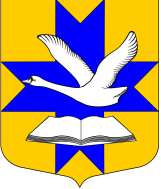 Администрация  муниципального образованияБольшеколпанское сельское поселениеГатчинского муниципального районаЛенинградской области ПОСТАНОВЛЕНИЕот «07 » августа   2014 г.						№   316С  целью приведения муниципальных правовых актов в соответствие с действующим законодательством , с  учетом внесенных изменений в Положение о представлении гражданами, претендующими на замещение должностей федеральной государственной службы, и федеральными государственными служащими сведений о доходах, об имуществе и обязательствах имущественного характера утвержденное Указом Президента  № 559 от 18.05.2009 года (ред. от 23.06.2014 ), руководствуясь Уставом МО Большеколпанское сельское поселение  Гатчинского муниципального района ПОСТАНОВЛЯЕТ:1. Внести в Положение о представлении гражданами, претендующими на замещение должностей муниципальной службы и муниципальными служащими администрации Большеколпанского сельского поселения  Гатчинского муниципального района сведений о доходах, об имуществе и обязательствах имущественного характера, утвержденное  постановлением администрации Большеколпанского сельского поселения от 17.12.2010 г. № 526, изменение, изложив абзац второй пункта 9 в следующей редакции:«Муниципальный служащий может представить уточненные сведения в течение одного месяца после окончания срока, указанного в  подпункте «б» пункта 3 настоящего Положения. Гражданин, назначаемый на должность муниципальной службы, может представить уточненные сведения в течение одного месяца со дня представления сведений в соответствии с подпунктом "а" пункта 3 настоящего Положения».2.Постановление администрации  от 24апреля 2012 года № 106 «О Внесении изменений в Положение о представлении гражданами, претендующими на замещение должностей муниципальной службы и муниципальными служащими администрации Большеколпанского сельского поселения  Гатчинского муниципального района сведений о доходах, об имуществе и обязательствах имущественного характера, утвержденное  постановлением администрации Большеколпанского сельского поселения от 17.12.2010 г. № 526» считать утратившим силу.	3.Начальнику отдела по вопросам местного самоуправления  администрации  Большеколпанского сельского поселения Гатчинского
муниципального района ознакомить с настоящим постановлением муниципальных служащих  администрации Большеколпанского сельского поселения .4.	Настоящее постановление подлежит опубликованию и размещению на официальном сайте МО Большеколпанское сельское поселение  Гатчинского муниципального района.                    Глава администрации:                                                       М.В.БычининаИ.Л.Смык (881371)61-252О Внесении изменений в Положение о представлении гражданами, претендующими на замещение должностей муниципальной службы и муниципальными служащими администрации Большеколпанского сельского поселения  Гатчинского муниципального района сведений о доходах, об имуществе и обязательствах имущественного характера, утвержденное  постановлением администрации Большеколпанского сельского поселения от 17.12.2010 г. № 526 